MYDY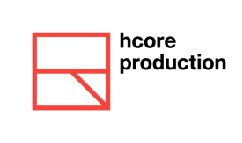 Light riderLIGHTS / VIDEO / STAGE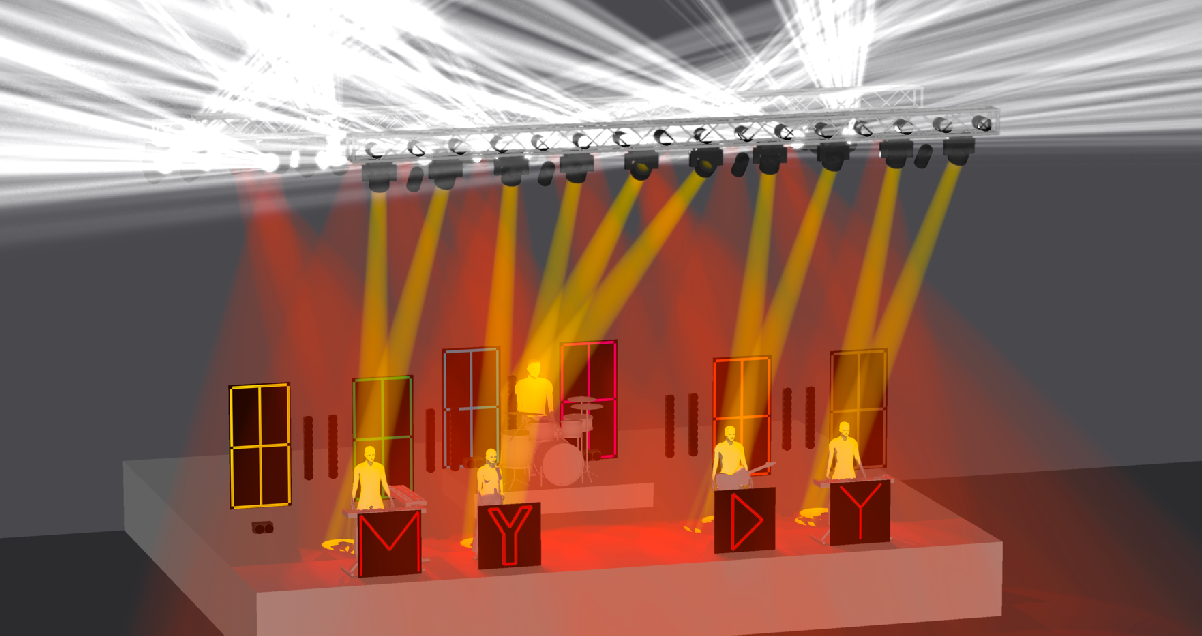 OBSAHVIDEO STAGE SET POŽADAVKY(custom vybavení kapely)MINIMÁLNÍ SVĚTELNÉ POŽADAVKY(základní vybavení venue)POŽADAVKY NA STAGESCHÉMA, CELKOVÝ DESIGNFinal appearance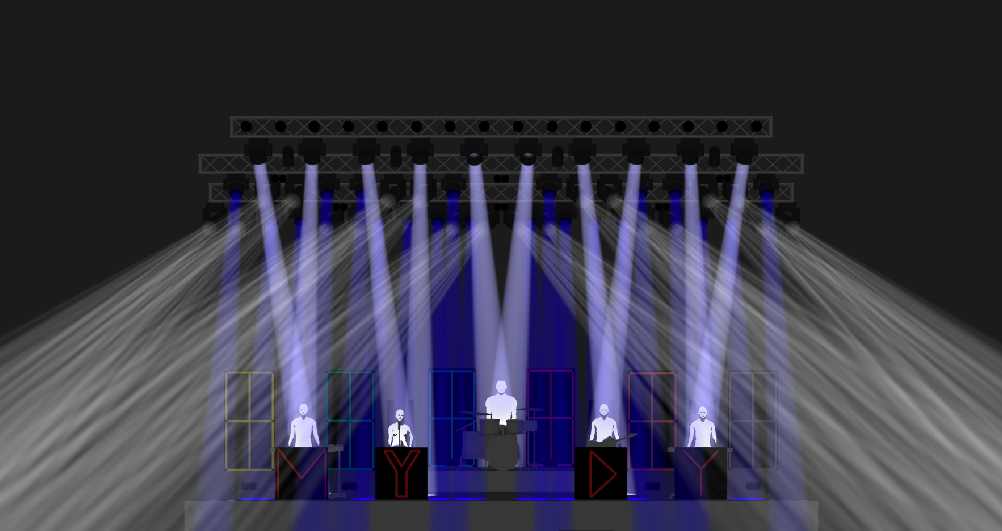 * tento rider je vzorově vytvořen pro zcela zastřešenou stage s pódiem o velikosti 12x8m (bez přípravny) a výškou stage 9mUpozorňujeme, že nedodržení rideru BEZ PŘEDCHOZÍ KONZULTACE s osvětlovačem je porušením smlouvy. V takovém případě nemusí vystoupení proběhnout.Co potřebujeme:VIDEO STAGE SET6x LED pixel strip frame 1x2m (samostojné na stage down)4x LED pixel strip letter (zavěšené na nástrojích)Co si přivezeme:minimálně 1x CAT 5/6 – ze stage k osvětlovacímu pultu1x 230V/10A na pódiu, 1x 230V/10A stage u CAT 5TIMECODE XLR od zvukového pultu k osvětlovacímu pultu (“táta” ke světlům), pokud jsou FOH zvuk a světla odděleny1x velký mikrofonní stativ s odšroubovatelným ramenem k umístění led stripů u zpěvačkyČas na přípravu video set-upu (60 min nebo 2 x 45 min přestavby)Prostor pro pult a media server – min. 1x1x1m – pevný a stabilníEl. připojení do režie pro ovládací pult a media server - min. 6x schukoDobrou náladu :)6x LED pixel strip frame 1x2m (samostojné na stage down)4x LED pixel strip letter (zavěšené na nástrojích)Ovládací světelný pult (ChamSys s TIME CODE funkcí + media server)Dobrou náladu :)1. VIDEO STAGE SET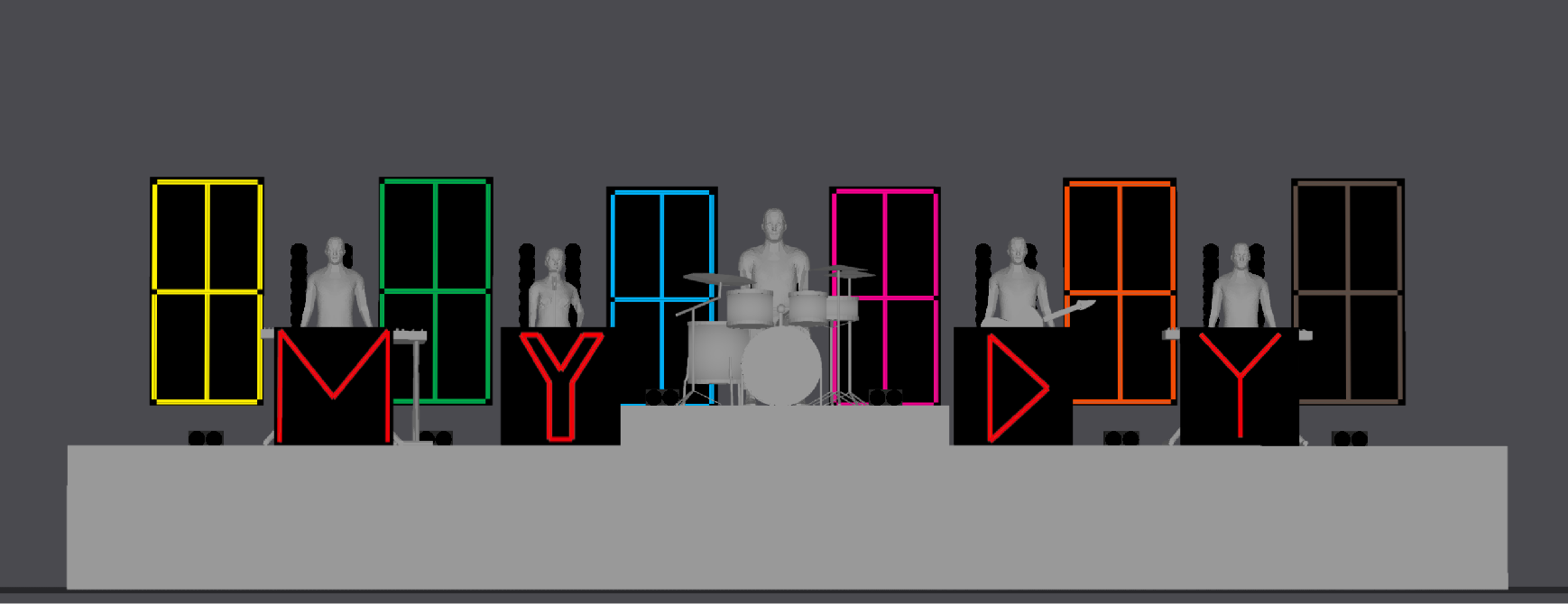 VIDEO STAGE SET – TOP VIEW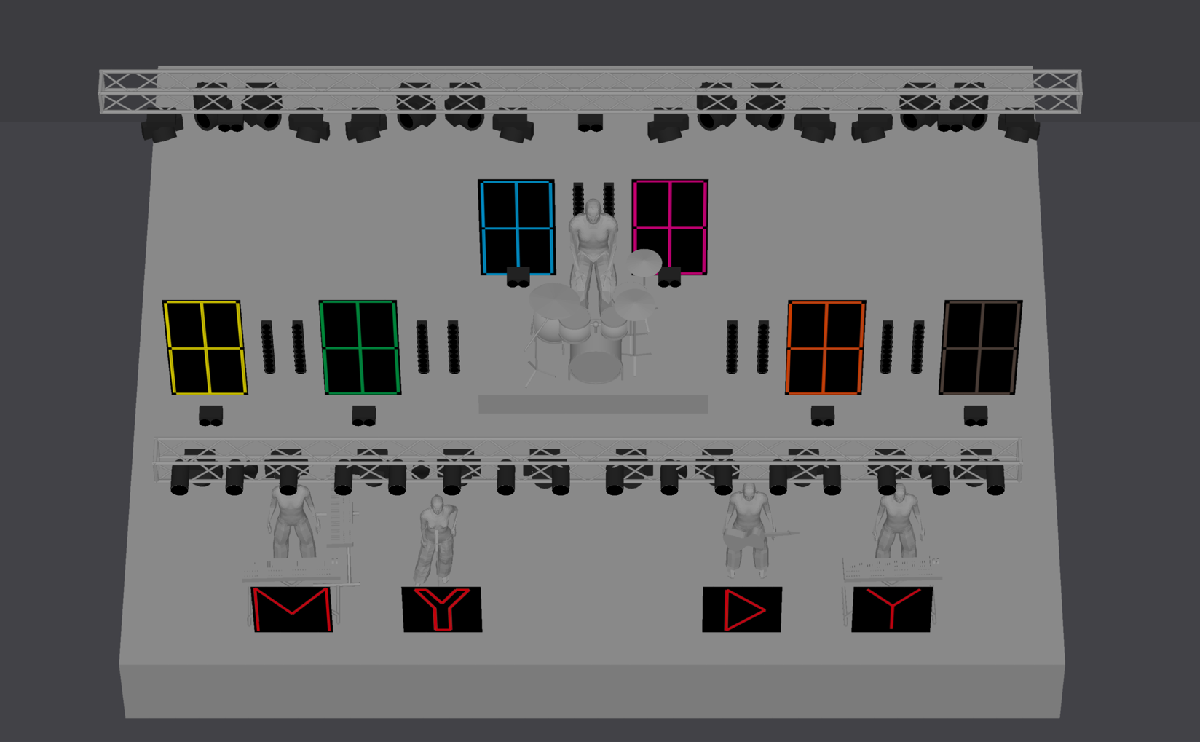 VIDEO STAGE SET – LEFT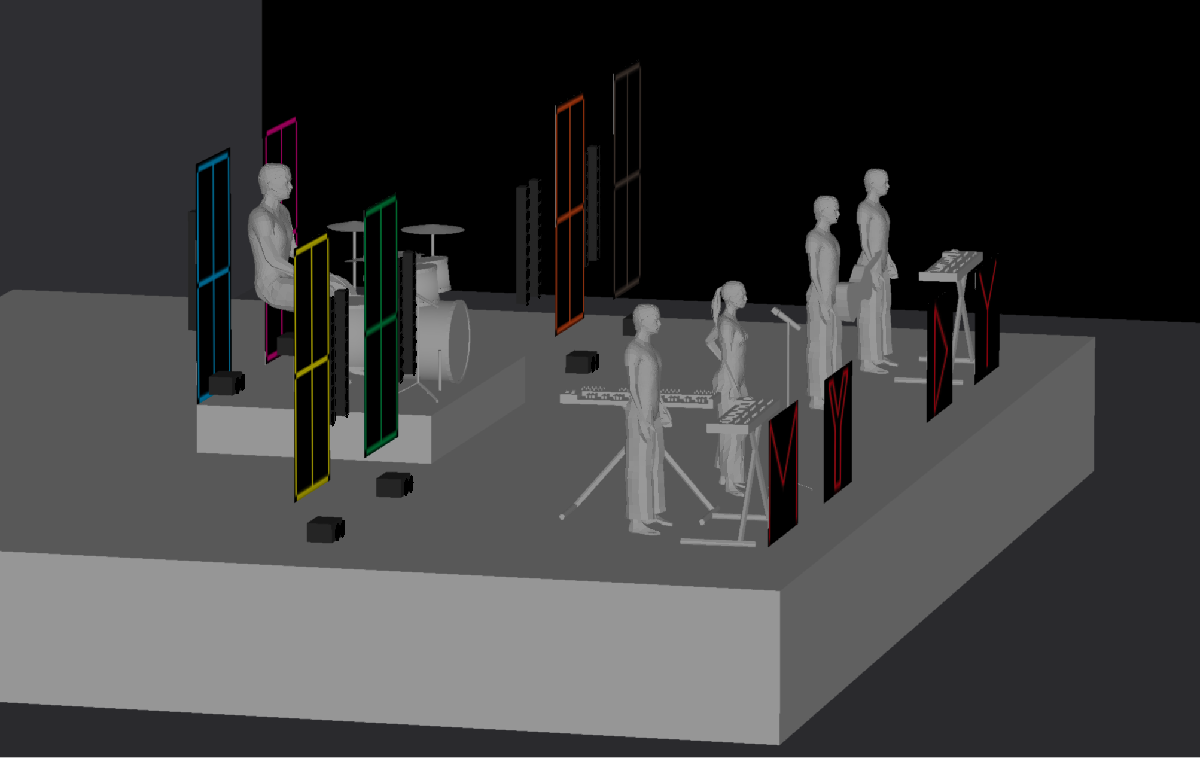 MINIMÁLNÍ SVĚTELNÉ POŽADAVKY12x Robe MegaPointe- MODE 2 nebo ekvivalent (back truss) ! NUTNÉ !12x Robe Spider led wash- !!!MODE 5!!! (back truss) ! NUTNÉ !10x Robe Spider led wash - !!!MODE 5!!! nebo ekvivalent (front truss band) ! NUTNÉ !8x Robe Robin Color Strobe - !!!MODE 3!!! (6x floor, 6x back truss) ! NUTNÉ !8x sun strip active !!!MODE 10CH!!! + stands (down stage) ! NUTNÉ !5x ARRI Junior fresnel 1KW (front truss – band)6x 4-lite's blinder (front truss – audience) ! NUTNÉ !2x Unique (hazer) + fan, 1x ZR 33 (fog) + větrák nebo equivalent (stage down) ! NUTNÉ !1x follow spot + communication with lighting desk + follow spot crewVIDEO- Pokud je na scéně (za kapelou) použita jakákoliv projekční plocha, musí být v průběhu vystoupení vypnutaDALŠÍ PODMÍNKY :VŠE plně funkční a ovladatelné (vše musí jít zhasnout)Pouze značková světla (neakceptujeme China lights)VŠE musí mít personality na ovládací pult CHAM SYSPoužití mlhy. Bez ní se produkce neuskutečníART NET značkový převodník kompatibilní se systémem CHAMSYS (je potřeba pouze v případě, že datové zapojení celého systému je na více než 2 DMX linky, používáme CHAMSYS PC Wing, který má pouze 2 fyzické DMX vstupy)!!! ART-net převodník musí jít nastavit na naší IP adresu 2.0.0.1, subnet mask 255.0.0.0neakceptujeme wireless DMX mezi stage a FOHPříkon proudu schopný napájet veškerou techniku. Nedodržení = konec produkceOsvětlovač a rigger. Nesmí být pod vlivem alkoholu a tvrdých drog, musí znát veškerou použitou techniku na stage, její zapojení a DMX adresy.STAGEPOŽADAVKY:Rozměry minimálně 9 x 6 m, výška minimálně 1,2 mPevné, stabilní, čisté, bezpečné a z přední strany černě vykryté. Bez sponzorských log!Kompletně zastřešenéPodvěsy pro světla a stage set (viz. light plot)Pořadatel zajistí aby zadní a boční strany pódia byly kompletně vykryté černou oponou, bez sponzorských log!Drum riser 3x2x0,4m. Plně k dispozici minimálně 1h před plánovanou zvukovou zkouškou skupiny. Podmínkou funkční brzdy a stabilita.PYRO:Kapela používá KONFETY a CO2Pro tyto zařízení potřebujeme 2x min. 20kg lahev CO2 se stoupacím sifonempyro zařízení ovládáme přes vlastní DMX switchpack, který potřebujeme připojit (stage up) do místního DMX okruhu (DMX adresa switchpacku 505–509)SCHÉMA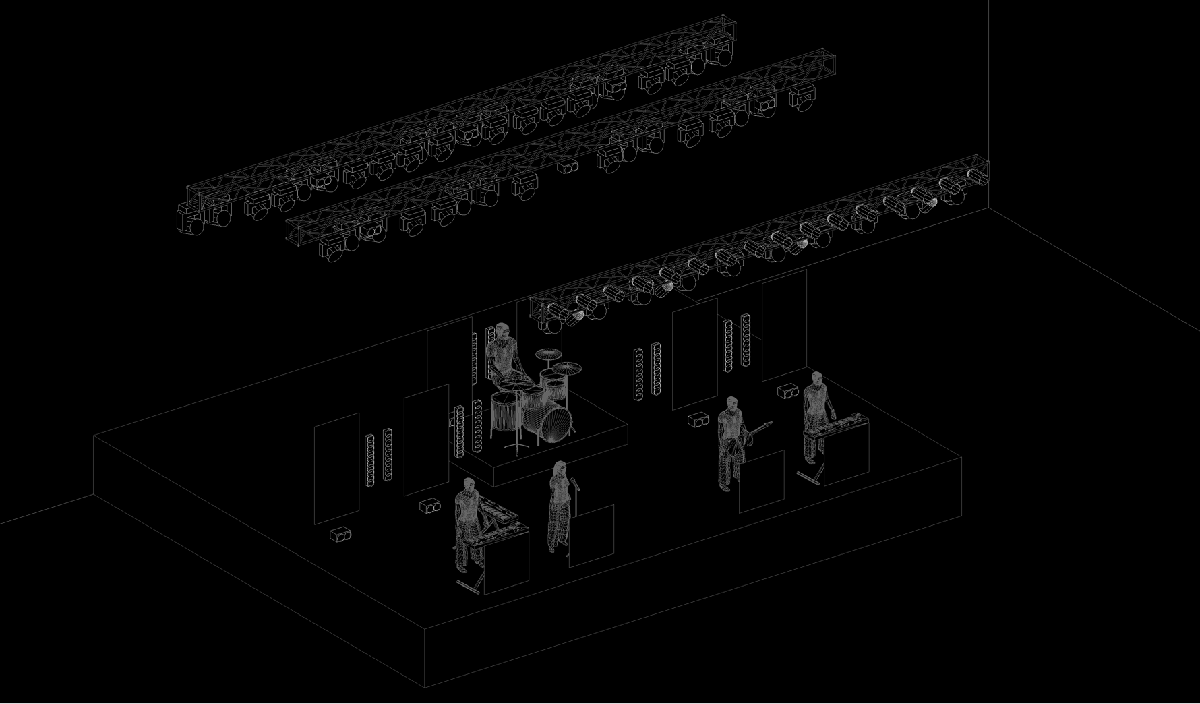 4. SCHÉMA – TOP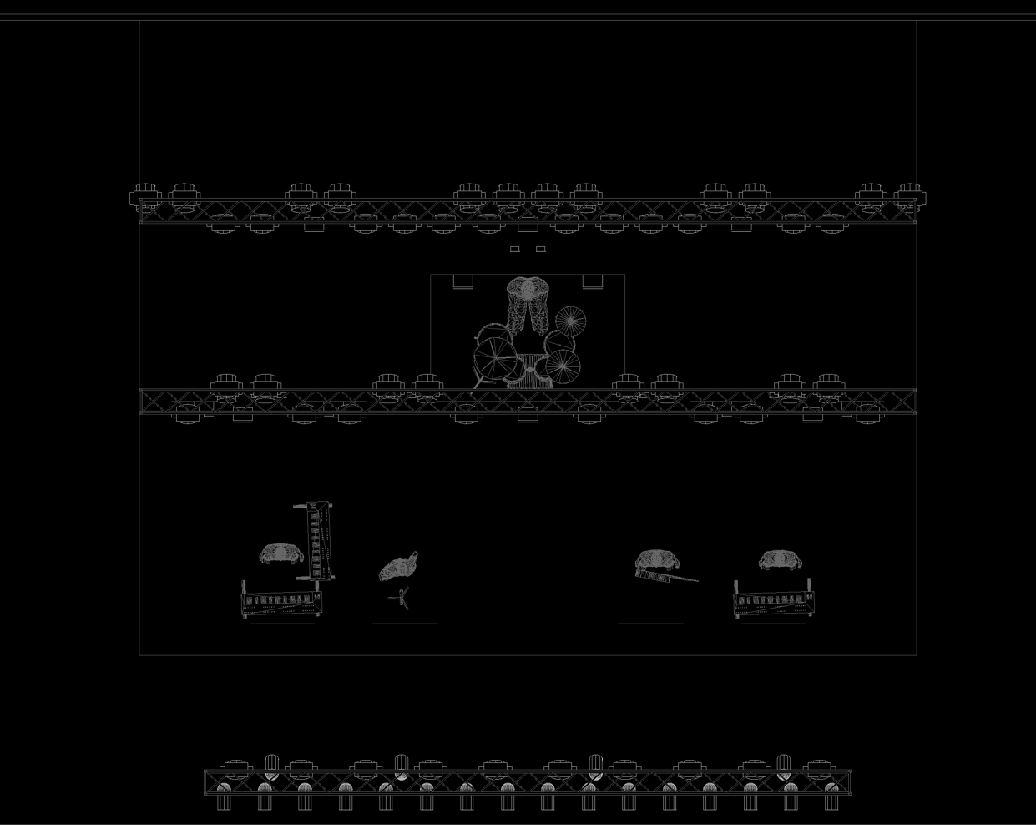 4. SCHÉMA – FRONT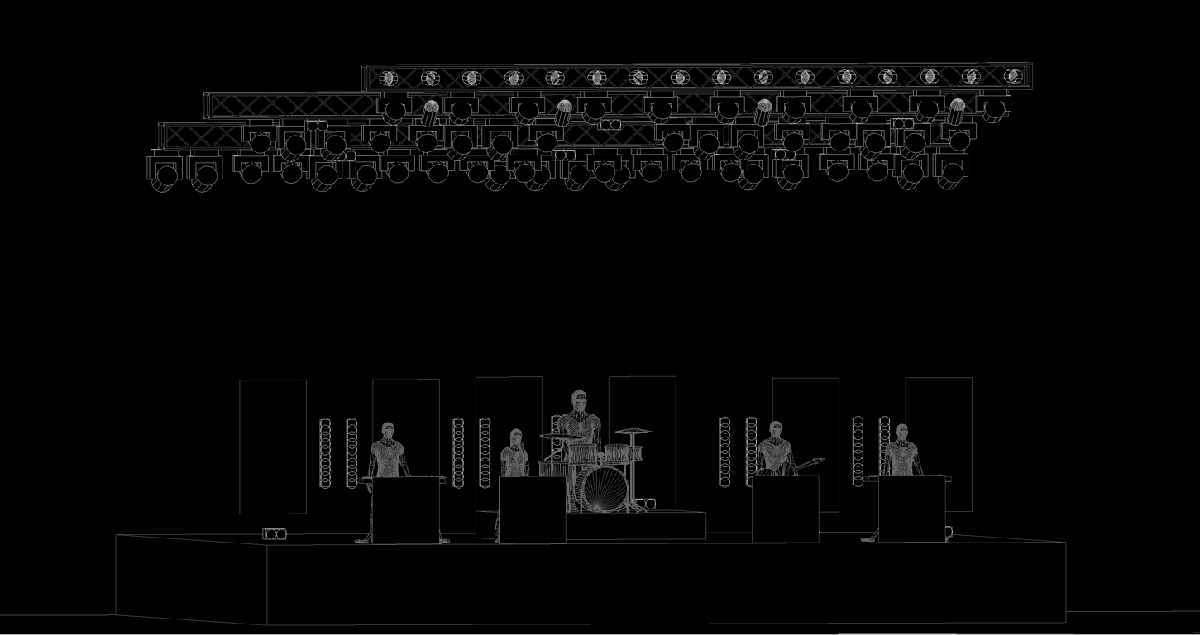 4. SCHÉMA – LEFT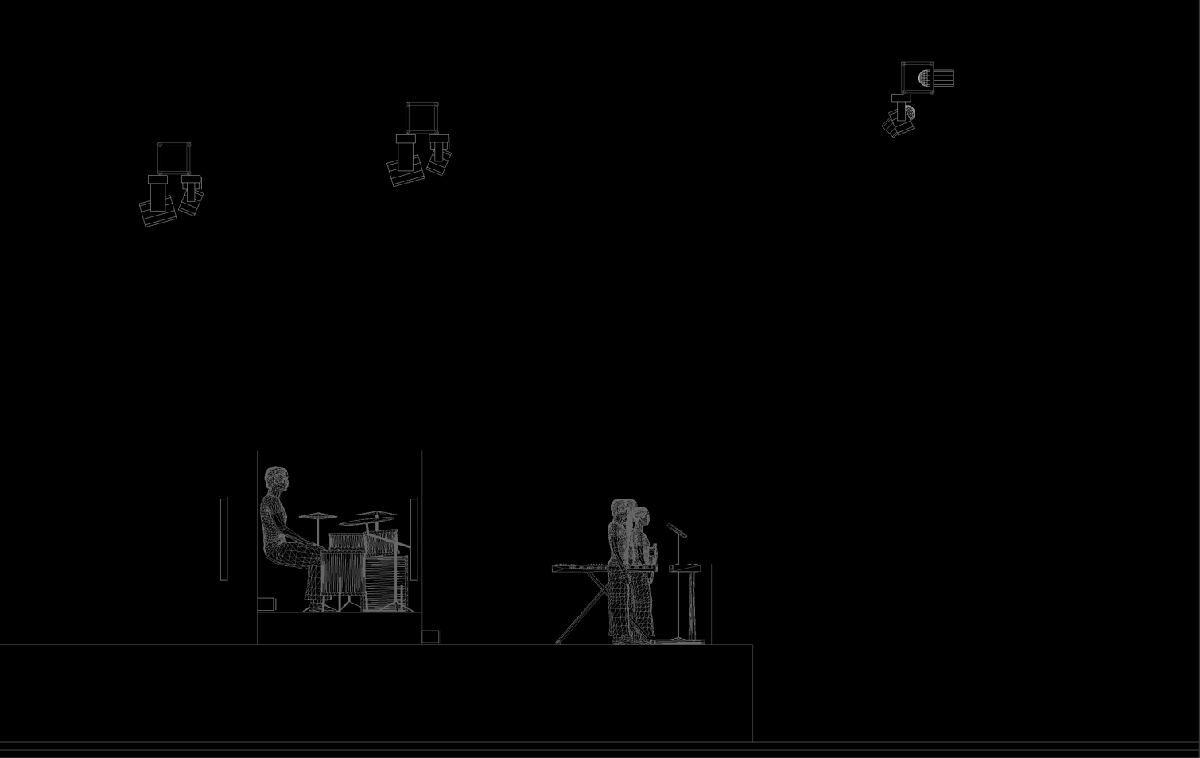 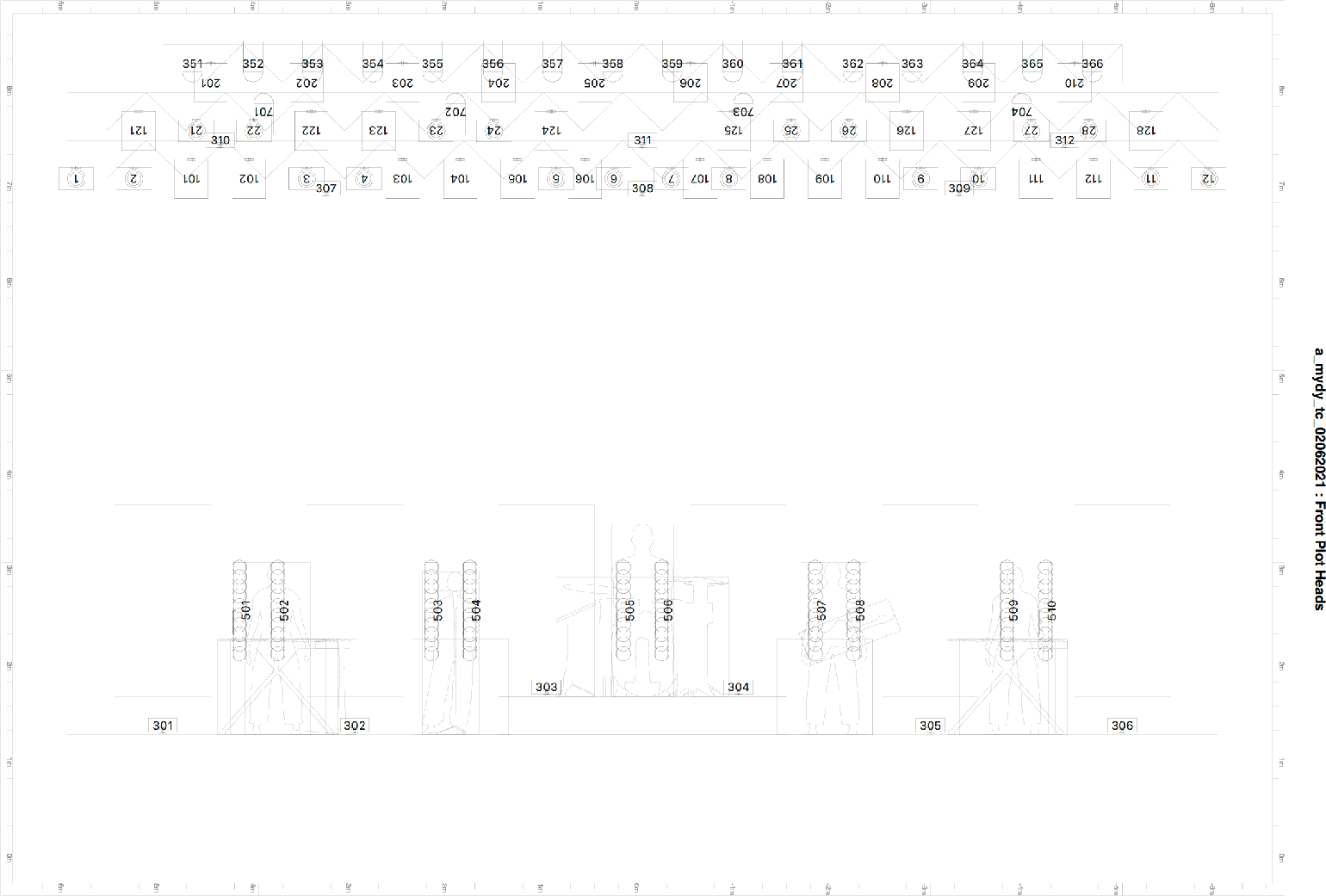 4. SCHÉMA – FIXTURE ID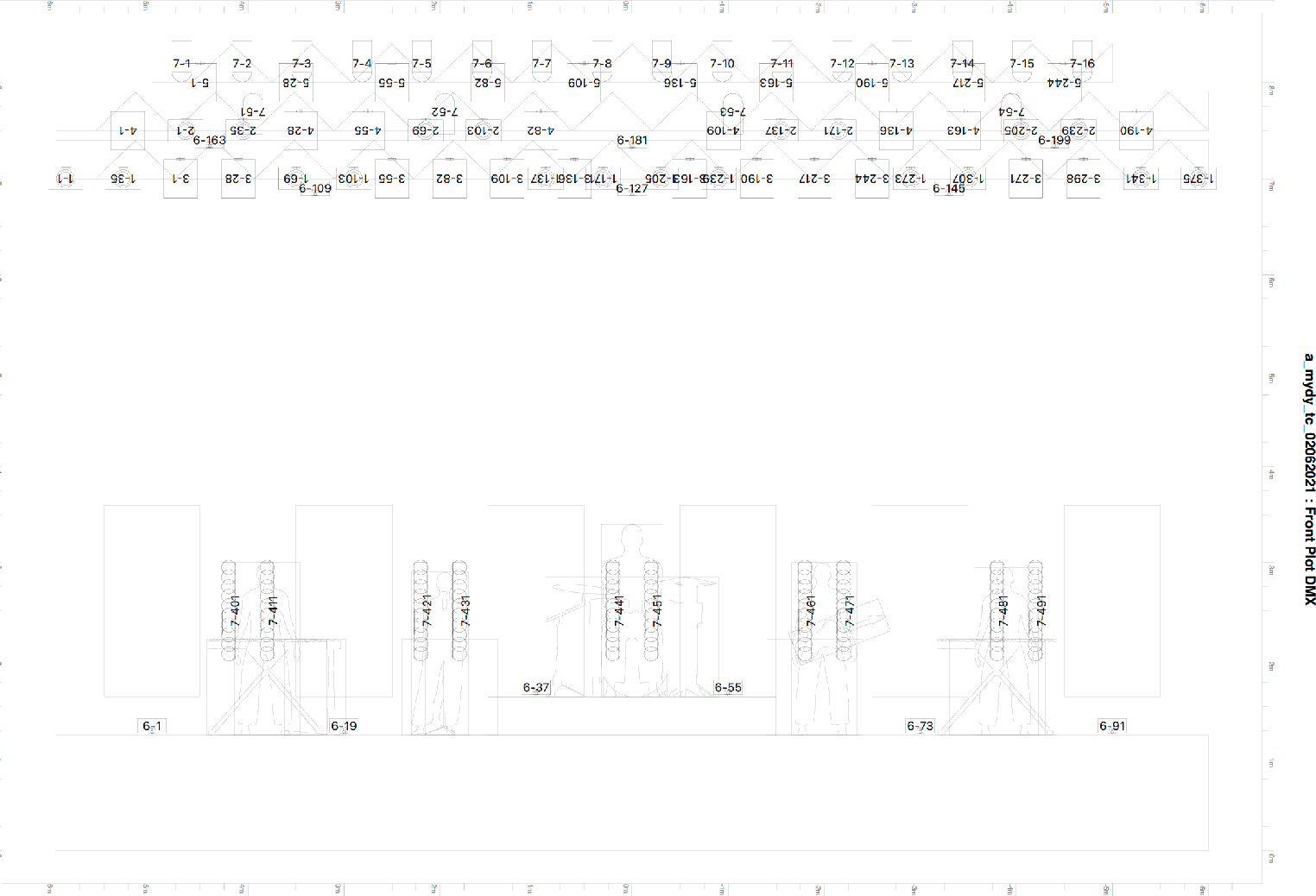 4. SCHÉMA – FIXTURE DMX4. SCHÉMA – FIXTURE PATCH4. SCHÉMA – FIXTURE PATCH4. FINÁLNÍ VZHLED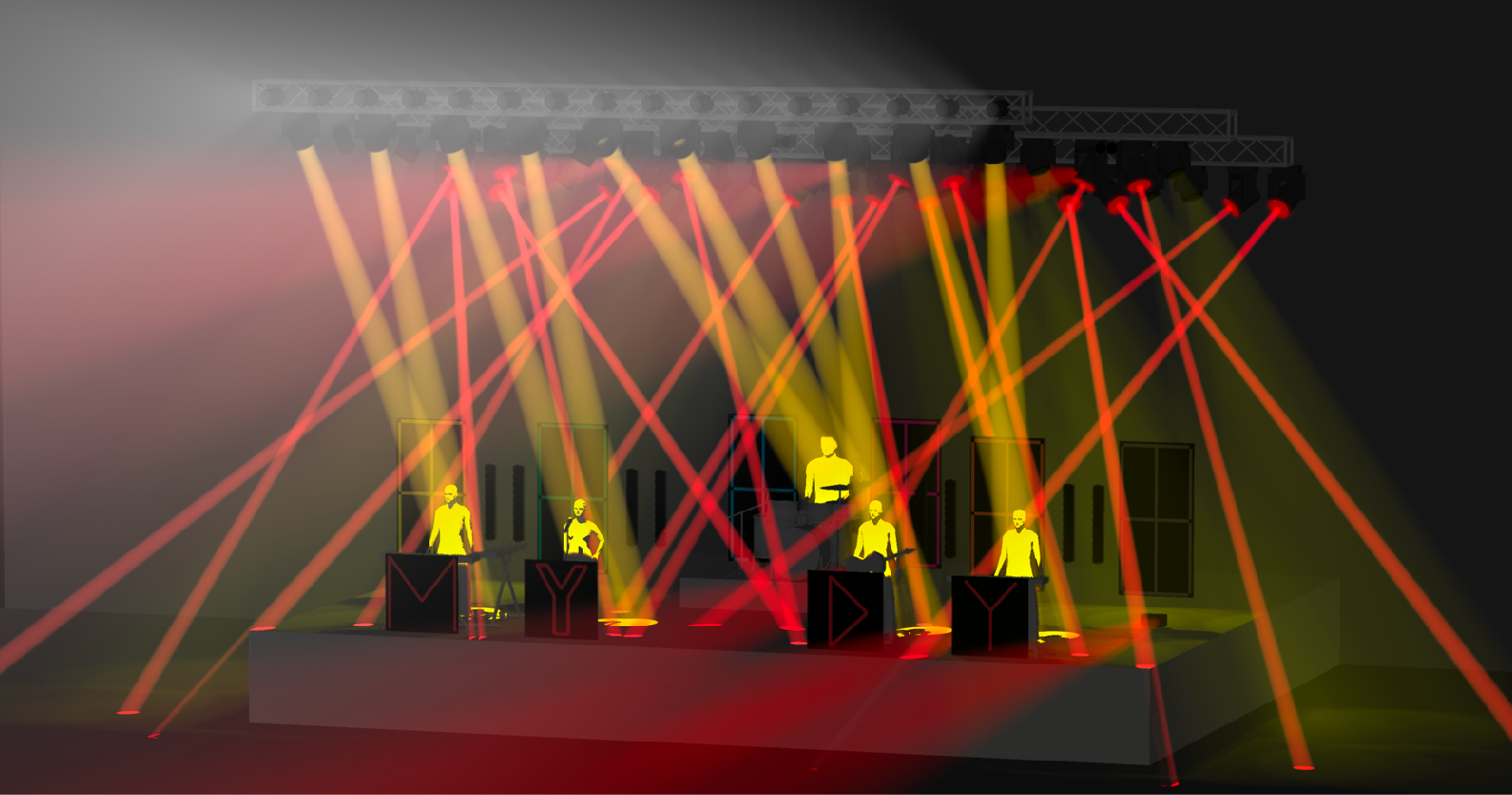 PŘÍPADNÉ DOTAZY, NESROVNALOSTI, PŘIPOMÍNKY SMĚŘOVAT PROSÍM NA: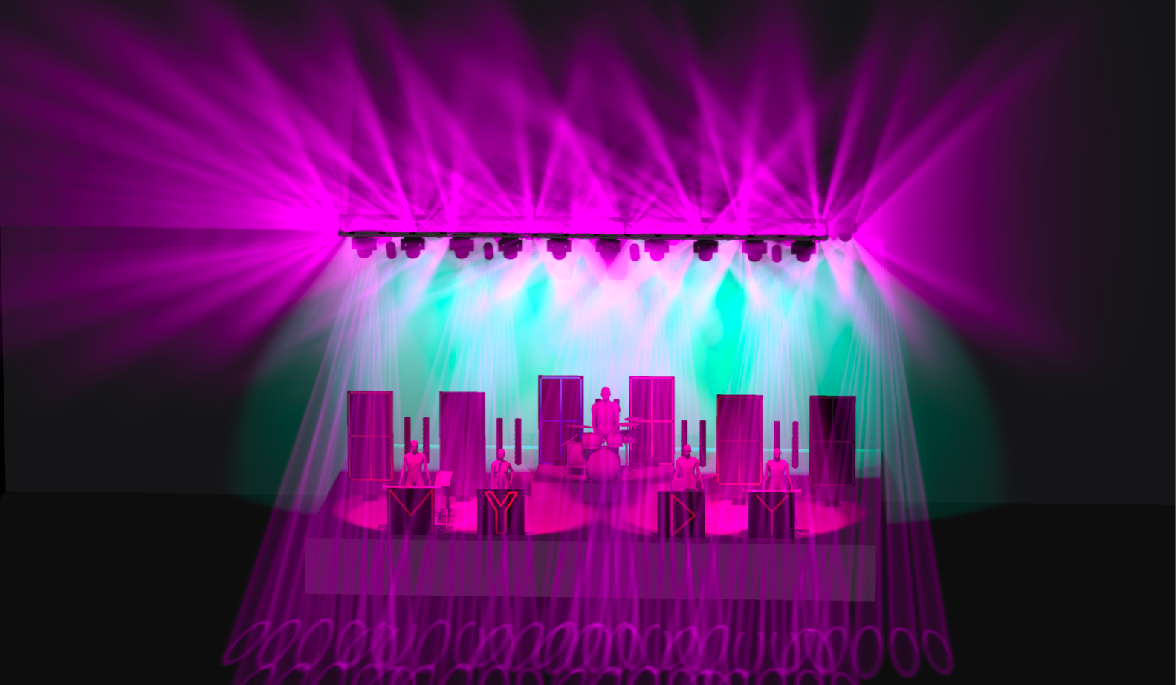 xxxxxxxxxxxx MYDYxxxxxxxxxxxxxxxxxxxxxxxxxxxxxx